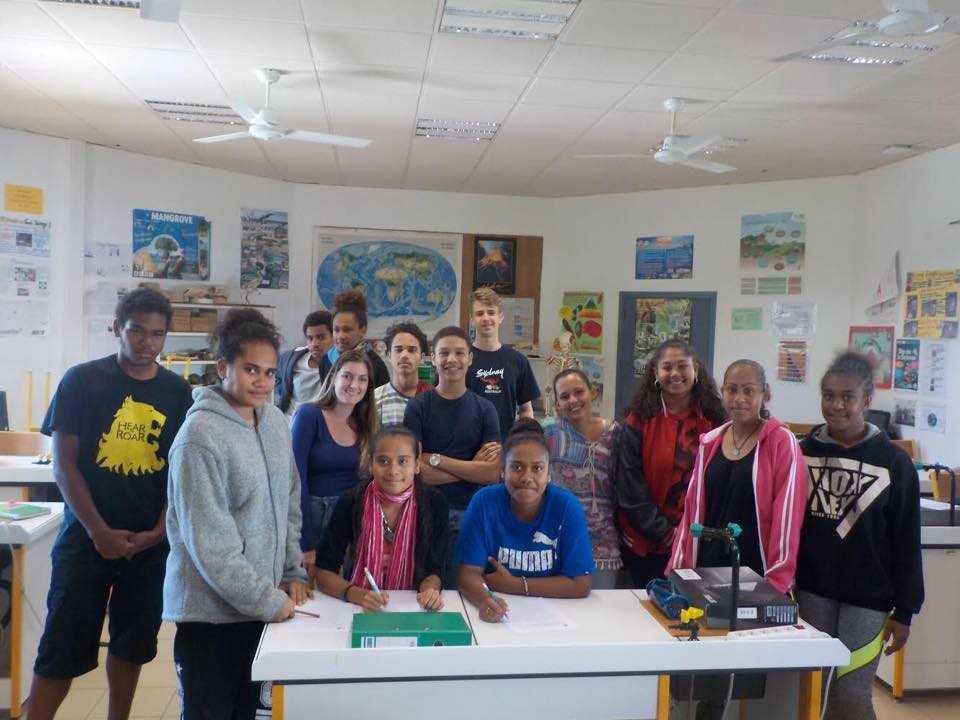 We are students of 1°S-SVT and we are planning to go to Christchurch from
August 7th to 17th with Mrs Letocart and Mrs Langlois in order to put into
practise what we will have learnt on earthquakes in class, to improve our
English, and to discover a new culture. That’s why we have many hours of
project work between 11:15 am and 12:10 am on Mondays or Thursdays.
The purpose of these hours of project work is to improve our knowledge of this
city and to discover what happened during the 2011 earthquake and why. First
at all, we talked about the earthquake that happened in Christchurch in 2011
and we learned some vocabulary related to earthquakes. Then, we will do many
workshops where we will, for example write a scientific dictionary
English/French, we will talk with our correspondents to know more about them
and of course we will organize our trip. It's a trip that will be beneficial for us
and it's great to be able to do it.
Gilda Cazautet and Andie Robert, Première S-SVT